Skalsky BorysGeneral details:Certificates:Experience:Position applied for: 3rd OfficerAdditional position applied for: 2nd OfficerDate of birth: 23.02.1983 (age: 34)Citizenship: UkraineResidence permit in Ukraine: NoCountry of residence: RussiaCity of residence: KrasnodarPermanent address: 39 Gen Trosheva str apt 4Contact Tel. No: +7 (869) 242-71-75 / +7 (978) 829-29-31E-Mail: Leo67139@mail.ruSkype: skalsky.leo67139U.S. visa: NoE.U. visa: NoUkrainian biometric international passport: NoDate available from: 17.11.2017English knowledge: GoodMinimum salary: 3200 $ per month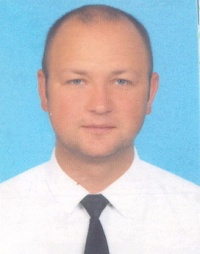 DocumentNumberPlace of issueDate of expirySeamanâs passportAB485403Sevastopol01.03.2021Tourist passportET633925Sevastopol18.01.2022TypeNumberPlace of issueDate of expiryAustralia visa grand noticeEGOBI3YEXYBrisbane, AUS11.05.2019Certificate of Competency10707/2016/11Kherson, UKR16.03.2021Certificate of Competency96162299PORTUGUESE REPUBLIC, PRT16.03.2021GMDSS General Operator Certificate10706/2016/11Kherson, UKR16.03.2021Bridge Team and Resource Management (VIII/2)5653Odessa, UKR01.03.2021Electronic Chart Display and Information System (ECDIS)7891Odessa, UKR01.03.2021Ship Security Officer (VI/5)15068/2016/11Kherson, UKR03.11.2021Advanced Fire Fighting (VI/3)2654Odessa, UKR03.11.2021Automatic Radar Plotting Aids (ARPA)200Odessa, UKR03.11.2021Basic Safety Training (VI/1.1-4)3930Odessa, UKR03.11.2021Dangerous and Hazardous Substances (V4,V5)597Odessa, UKR03.11.2021Medical First Aid (VI/4.1)1586Odessa, UKR03.11.2021Proficiency in Survival Craft (VI/2)2639Odessa, UKR03.11.2021PositionFrom / ToVessel nameVessel typeDWTMEBHPFlagShipownerCrewing3rd Officer27.01.2017-17.06.2017BOMAR RESOLUTEContainer Ship42074B&W31990LIBERIABOREALIS MARINEUMA3rd Officer10.05.2016-10.10.2016HAYDNContainer Ship37000B&W21770PORTUGALBOREALIS MARINEUMA3rd Officer04.08.2015-05.02.2016GRACE BRIDGEContainer Ship68000B&W37000PANAMASINOKORUMA3rd Officer18.08.2014-29.01.2015GEORGIAContainer Ship12000MAN9600MARSHALL ISLANDTECHNOMAR SHIPPPING INCMARLOW NAVIGATION3rd Officer01.02.2014-01.07.2014SPYROSContainer Ship12000MAN9900MARSHALL ISLANDTECHNOMAR SHIPPPING INCMARLOW NAVIGATION3rd Officer14.08.2013-14.12.2013GEORGE IContainer Ship12000MAN9600MARSHALL ISLANDTECHNOMAR SHIPPPING INCMARLOW NAVIGATION3rd Officer14.12.2012-31.03.2013NORTH SEAContainer Ship47000B&W22000LIBERIAOFFER BROUTHERVITA MARITIME